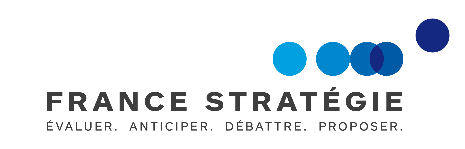 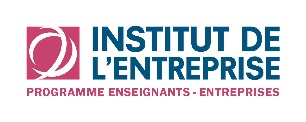 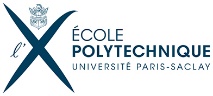 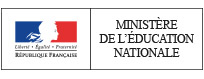 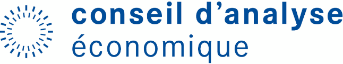 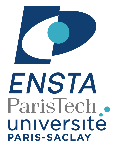 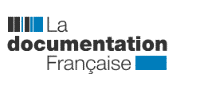 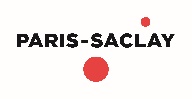 ENTRETIENS ENSEIGNANTS-ENTREPRISES L’université d’été du monde de l’enseignement et de l’entrepriseProjet de programme LES ENTREPRISES DANS LA MONDIALISATIONDynamiques – Acteurs – Stratégies – Technologies – Débats15ème édition - 28 & 29 août 2018À École polytechnique (91)
Mardi 28 août 10h00-10h15Ouverture :Jacques Biot, Président de l’École polytechniqueAntoine Frérot, PDG de Veolia, Président de l’Institut de l’entrepriseJean-Marc Huart, Directeur général de l’enseignement scolaireRétrospective des années 2003 à 2018 : 15 ans de « une » du Monde10h15-10h30Introduction :Les mots de la mondialisation : internationalisation, globalisation, firmes multinationalesOlivier Grenouilleau, Inspecteur général, Groupe Histoire-GéographieChristophe Lavialle, Inspecteur général, Groupe Sciences économiques et sociales 10h30-11h00Les tribulations de la mondialisation Dialogue : Suzanne Berger, Professeur au MITBruno Latour, Sociologue, anthropologue et philosophe11h00-11h45Conférence animée par Jean-Marc Vittori, Journaliste, Les EchosRéussites et échecs des entreprises françaises dans la mondialisation 
Xavier Fontanet, Ancien Président du groupe Essilor, Professeur affilié d’honneur à HEC Paris Gaël Giraud, Chef économiste à l’Agence française de développement
Marie-Christine Lombard, Présidente du directoire de GEODIS
Arnaud Montebourg, Ancien ministre de l’Économie, du Redressement productif et du Numérique Lionel Zinsou, Ancien Premier ministre de la République du Bénin

11h45-12h00 : Sur le vif : Jean-Marc Daniel, Economiste, ESCP Europe 12h00-12h30Dialogue :  Mondialisation : quelles perspectives ?Démondialisation des biens vs mondialisation financière et numérique ? Patrick Artus, Chef Economiste de Natixis questionné par des professeurs des disciplines concernées12h30-13h00Photographies choisies : La mondialisation dans le viseurYann Arthus-Bertrand, PhotographeSophie Bellon, Présidente du Conseil d’Administration de SodexoPierre-André de Chalendar, PDG de Saint-GobainJulien Damon, Sociologue, Sciences Po Paris13h00-14h30 : Déjeuner 14h30-15h30Regards interdisciplinaires :   Les entreprises dans la mondialisation Regards interdisciplinaires sur la mondialisation, pilotés par un IA-IPR, préparés et animés par des équipes de professeurs de différentes disciplines en vue de proposer un support pédagogique pour une mise en œuvre de séquence de travail avec les élèves pendant l’année. Au choix LES « RENCONTRES AVEC » AU CŒUR DES EEE15h45-16h30 et 16h45-17H30 « Rencontres avec » des responsables de ressources humaines de groupes de différents secteurs Le monde change ? L’école aussi !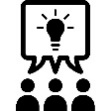 Parcours postbac : Mises à disposition de nouveaux outils, nouvelles ressources et conseils utiles pour aider vos élèves  
Espace dédié sur le site Melchior pour poser ses questions en amont des EEEAu choix  15H45 -17h45 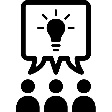 « Rencontres avec » des auteurs qui ont enrichi la réflexion dans les champs disciplinaires représentés aux EEE. SOIREE DES 15 ANS DES EEE18h00-18h15Accueil par Antoine Frérot, PDG de Veolia, Président de l’Institut de l’entreprise18h15-18h45Intervention de Jean-Michel Blanquer, Ministre de l’Éducation nationale 18h45-19h30Table ronde Éducation animée par Soazig Le Nevé, Journaliste, Le Monde CampusLes grands défis de l’École dans une société mondialisée : de quelle École avons-nous besoin ? Comment concilier humanisme / numérique ? Que nous apprennent les avancées de la science sur les apprentissages ? 
Que faire pour développer une relation de « confiance » à l’école ? Peut-on trouver de l’inspiration dans des systèmes éducatifs d’autres pays ? Éric Charbonnier, Expert éducation à l’OCDEDenis Le Bihan, Directeur du NeuroSpin, CEA Pierre Ferracci, Président du CNEEElise Huillery, Professeur à l’Université Paris Dauphine, membre du Conseil d’analyse économique Caroline Moreau-Fauvarque, Responsable scientifique, Inserm19h30Signature de la convention de partenariat par Jean-Michel Blanquer, Ministre de l’Éducation nationale et Antoine Frérot, PDG de Veolia, Président du Programme Enseignants-Entreprises19 h 40Cocktail dînatoire & Grande soirée des 15 ans des Entretiens Enseignants-EntrepriseMercredi 29 Août 9h-10hRegards croisés animés par des professeurs et IA-IPR des disciplines concernées : illustrer des notions à enseigner par des cas pratiques d’entreprise Au choix 10h15-11h15Regards croisés animés par des professeurs et IA-IPR des disciplines concernées : illustrer des notions à enseigner par des cas pratiques d’entreprise Au choix 11h30-12h15Conférence animée par Antoine Reverchon, Journaliste, Le MondeLa mondialisation qui fait débat : inégalités, pauvreté, conflits ? François Bourguignon, Directeur d’études à l’Ecole des Hautes Etudes en Sciences SocialesEddy Fougier, Chercheur associé à IRISFrançoise Sivignon, Présidente de Médecins du Monde12h15-13hConférence animée par Philippe Escande, Journaliste, Le MondeLa France dans la mondialisation : quelles réformes la France doit-elle engager pour rester dans la course ? Patrick Artus, Chef Economiste, NatixisGilbert Cette, Professeur à l’Université Aix-MarseilleAmélie de Montchalin, Députée de la 6ème circonscription de l’Essonne Gilles de Margerie, Commissaire général de France Stratégie 13h-14h30 : Déjeuner 14h30-14h45 : Institutions et Gouvernance mondiales : quelles perspectives ? François Villeroy de Galhau, Gouverneur de la Banque de France (sous réserve de confirmation)14h45-15h45Conférence animée par Thierry Fabre, Journaliste, ChallengesQuels chantiers – politiques, économiques, sociaux, éducatifs, environnementaux – pour que l’Union européenne devienne plus qu’un espace économique ? Philippe Aghion, Professeur au Collège de FranceJean-Yves Le Gall, Président du conseil de l’Agence spatiale européenne Bertrand Pajot, Doyen du groupe de Sciences et technologies du vivant, de la santé et de la terre (STVST)Katheline Schubert, Professeur à la Paris School of Economics Agnès Thibault, Attachée économique Représentation de la Commission européenne en France15h45-16hClôture : Les mots de la fin et remerciements pour cette 15ème édition ! Jacques Biot, Président de l’École polytechnique Béatrice Couairon, Directrice du Programme Enseignants-EntreprisesMarc Montoussé, Inspecteur général de SES, Doyen du groupe de SESProjet de programme sous réserve de confirmation des intervenants Contact : Béatrice CouaironDirectrice du Programme Enseignants-EntreprisesMail : beatrice.couairon@idep.net – Tél : 06 11 18 08 281. L’éclatement géographique des chaînes de production : pourquoi ? Comment ? Quelles conséquences ? Animé par deux professeurs de collège et de lycéeGuillaume Faury, Directeur Airbus commercial Aircraft Isabelle Méjean, Économiste, École polytechnique 2.  Le transport maritime, voie royale du commerce mondial ? Animé par deux professeurs de collège et de lycée
Alain Chaillé, Vice-Président hubs Southern Europe, Fedex EuropeTanya Saadé Zeenny, Directeur Général Délégué, CMA CGMPhilippe Tibi, Professeur à l’École polytechnique  3. Les défis mondiaux de l’énergie à l’heure du développement durable Animé par deux professeurs de collège et de lycée

Patrice Geoffron, Directeur du CGEMP Marianne Laigneau, Directeur exécutif Groupe en charge de la direction internationale d’EDFA partir de 15h30 « Rencontres avec » des acteurs de la mondialisation et de l’éducationStands de présentation dans le grand hall de l’École polytechnique 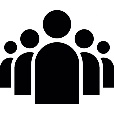 France Stratégie 
Toute l’EuropeErasmus
Des associations investies dans l’éducation, l’entrepreneuriat et la jeunesse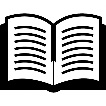 La librairie  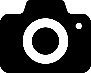 Exposition / La Fondation de la mer Transformations des métiers et des compétences : à quoi et comment préparer la « Génération Z » ? Les compétences valorisées pour les métiers de demain ? Quels parcours ? Sandrine Aboubadra-Pauly, Cheffe de projet, France Stratégie,Laurent Choain, Chief Human Resources Officer de Mazars 
Hubert Giraud, Directeur des ressources humaines et de la transformation de Capgemini 
Laurent Morestain, Secrétaire Général du Groupe Randstad FranceComment aider les jeunes à valoriser leur parcours ?Quels conseils pour les aider à rédiger leurs lettres de motivation ?  leurs CV ? Comment aider les jeunes dans leurs premiers contacts avec l’entreprise ? Entreprises présentes : Air Liquide, Axa, Carrefour, Samsung, TerrealComment aider les jeunes à préparer un entretien ? Questions autour du « savoir être » et de la préparation d’un entretien Entreprises présentes : Allianz,BNP Paribas, Deloitte, Sanofi, Total « Rencontres avec » des acteurs de Paris-SaclayAu choix :15h45-16h30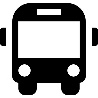 Visite 1 : « Paris Saclay Tour » : visite organisée par l’EPA Paris-Saclay  Car sonorisé de 50 personnes (Sur inscription) – Départ de la Cour d’honneur 15h45-17h30Visite guidée de la « Fibre entrepreneur » organisée par la direction Entrepreneuriat et innovation de l’École polytechnique Groupes de 15 personnes, Départ toutes les 20 minutes (Sur inscription) – Départ de la Cour d’honneur 15h45-17h40Visite guidée du nouveau Campus de formation d’EDF 
+ Présentation des nouveaux enjeux/nouveaux métiers d’EDF  En partenariat avec EDF (Sur inscription) – Départ de la Cour d’honneur à 15h45 - Retour à 17h40.16h45-17h30Visite 2 : « Paris Saclay Tour » : visite organisée par l’EPA Paris-Saclay  Car sonorisé de 50 personnes (Sur inscription) – Départ de la Cour d’honneur Choix de localisation, investissements directs à l’étranger : quels déterminants ? 
Animé par un professeur de collège et de lycéeGonzalve Bich, Directeur général délégué, groupe BIC El Mouhoub Mouhoud, Professeur à l’Université Paris Dauphine Marc-Olivier Strauss-Kahn, Directeur général de la Banque de France, Conseiller spécial du Gouverneur2. Quel management à l’heure de la globalisation ? 

Animé par un professeur de lycée Hassan Mehrez, Académie de Lyon 
Hortense de la Boutetière, Directeur Associé, Mc Kinsey & CompanyPierre Vinard, Inspecteur général, Groupe Économie et gestion  3. Quelle influence de la fiscalité sur les stratégies des firmes multinationales ? 
Animé par un professeur de collège et de lycée

Anne-Laure Delatte, Directrice adjointe du CEPIIDidier Gingembre, Associé, CMS Bureau Francis LefebvreGuillaume Roty, Economiste, Porte-parole de la Représentation en France de la Commission européenne1. Success story : quelle stratégie mener pour devenir – et rester – le leader mondial du luxe ?Animé par un professeur de lycée, Agathe Roy, Académie de Versailles Marc-Antoine Jamet, Secrétaire général de LVMH Jean-Noël Kapferer, Professeur émérite, HEC 2. Nourrir la planète : quels enjeux face la volatilité des cours des produits agricoles ?Animé par un professeur de collège et de lycéeAriane Cessenat, Directeur général adjoint, UGPBANChristophe Gouel, Chercheur associé au CEPII  Intervenant-e Danone3. Soigner la planète : quels enjeux pour l’accès aux soins et la sécurité sanitaire ? Animé par un professeur de collège et de lycéeMartin Hirsch, Directeur général de l’Assistance publique – Hôpitaux de Paris Guillaume Leroy, Président de Sanofi France